"Jeunesses hitlériennes, l’endoctrinement d'une nation". Un documentaire à voir mardi 21 novembre à 20h55 sur F2.Ce documentaire décortique les rouages de l'endoctrinement. Avec les témoignages de 10 anciens de la Hitlerjugend."Ils n'avaient pas d'autre horizon que le III° Reich... Ces adolescents avaient un univers, ils défilaient, ils étaient acclamés dans leurs villes... On leur donne un chef, un salut, une cause, un ennemi, une guerre. On leur promet un rêve -et ils auront un cauchemar." David Korn-Brzoza (réalisateur du documentaire).http://www.annefrankguide.net/fr-CA/bronnenbank.asp?oid=192469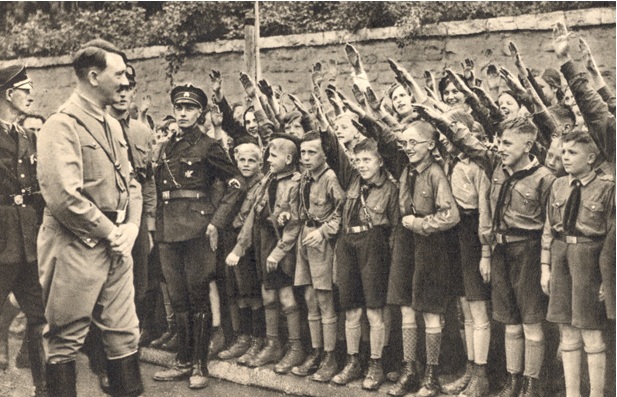 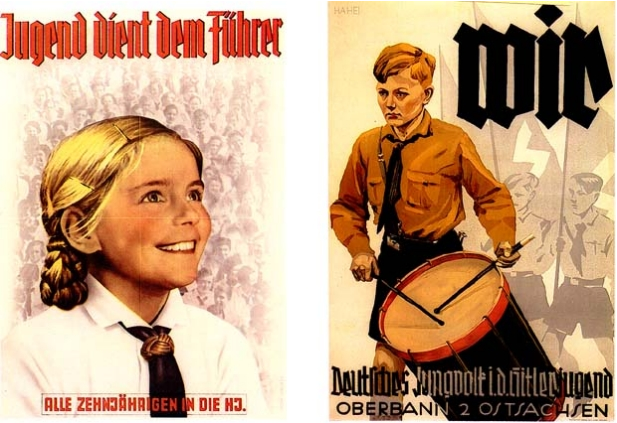 